Мухарьямов Валерий. 8-916-126-34-24  kabd@rambler.ru                                                      АКТРИСА                        (Пьеса)1-й акт     Хорошо обставленная квартира Муси и Аркадия. Во всём чувствуется достаток. На стене, приколотая кнопками, журнальная репродукция картины Малевича «Чёрный квадрат».      Появляется Аркадий, солидный, с заметным брюшком мужчина. Он держит в руках галстук и пиджак, явно собираясь куда-то уходить.Аркадий.   Му-у-ся, а-у!Муся (выглядывая из кухни). Ку-ку!.. Тебе чего, мой суслик?Аркадий.   Ах, вот ты где, моя птичка. Муся.      А где же мне ещё быть, моя крыска? Аркадий.   Мусенька, помоги мне завязать галстук.Муся.      Ах, галстук?.. Ну, давай завяжем. (Завязывая ему галстук) Ты мой единственный мужчина...Аркадий.   Спасибо, моя курочка.Муся.      ...из всех, кто так и не научился завязывать галстук.Аркадий.   Мне не нравится твоя шутка, Мусенька.Муся.      Молчи, а то я задушу тебя этим галстуком.Аркадий (настороженно). У тебя плохое настроение, ласточка?Муся.      Ну что ты, откуда же ему взяться, пёсик?.. Да, пока ты брился, тебе уже дважды звонили по мобильному телефону.Аркадий.   И кто же?Муся.      Сначала обладательница очень милого голоска по имени Варя... Ты меня слышишь?Аркадий.   Варя?.. Ах, Варвара Михална?.. Это из бухгалтерии.Муся (сочувственно). Господи, с какими же людьми тебе приходится работать...Аркадий.   А что такое? Варвара Михална опытный сотрудник...  Муся.      Охотно верю, но, она совсем забыла, что работает в бухгалтерии и назвалась твоей секретаршей.Аркадий (после секундного замешательства). Ты меня совсем запутала. Так это звонила Варя... моя секретарша. Что тут непонятного?Муся.      Но ещё неделю назад твою секретаршу звали Сусанной.Аркадий.   Ну, и что?Муся.      Я не знала, что это одно и то же.Аркадий.   Да нет... Разве я не говорил тебе, что Сусанна навсегда уехала в Улан-Удэ к бабушке?Муся.      Ах, если так... Тогда это в корне меняет дело. А то я вообразила себе... Бог знает что.Аркадий.   Не забивай себе голову всякой ерундой, мой зяблик, а то я ещё подумаю, что ты ревнуешь меня.Муся.      Боже сохрани, моя свинка, ты совсем не даёшь мне для этого повода. Даже скучно.Аркадий.   Ты мой чижик!     Он целует её в лоб и направляется в прихожую.Муся.      Да, чуть не забыла... А потом позвонила Сусанна, вероятно, из Улан-Удэ...     Аркадий замирает, не дойдя до двери.Муся.      Она просила напомнить тебе о какой-то важной встрече. Вероятно, с её бабушкой.Аркадий (после паузы; поворачиваясь). А ты хорошо расслышала?.. Может быть, это была наша пресс-секретарь?Муся.      Её тоже зовут Сусанна?Аркадий.   Нет, Олимпиада Георгиевна.Муся.      Да, скорее всего я спутала, их имена так похожи... Аркадий.   Ой, Мусь, у меня от этой работы голова просто кругом идёт. Сейчас нужно бежать в милицию насчёт гаража, а я совсем забыл, что к нам придёт Вика. Мы ещё на прошлой неделе договорились.Муся.      С Викой? Это что-то новое. Сказать ей, что я твоя домработница?Аркадий.   Да перестань ты. Вика — это Викентий, мой школьный товарищ. Между прочим, научное светило. Когда он придёт, скажи ему, чтобы подождал. Я скоро вернусь.Муся.      А он симпатичный?Аркадий.   Кто, Вика? Да... чёрт его знает. Он... как бы тебе это сказать... немного своеобразный. В общем, сама увидишь.Муся.      А пококетничать с ним можно?Аркадий (хмыкнув). О, это сколько угодно. Он, кстати, до сих пор не женат.Муся.      Этот факт меня настораживает. Ничего, я разбужу в нём инстинкт к продолжению рода.Аркадий (с улыбкой). Валяй, попробуй. Ну... (Он подставляет щёку, и Муся целует его) я пошёл. Если задержусь, попытайся накормить его чем-нибудь. Хотя... он такой стеснительный...Муся.      К твоему возвращению это светило будет есть у меня из рук.Аркадий (с сомнением). Ну-ну...     Аркадий направляется в прихожую, но у дверей останавливается.Аркадий.   И, пожалуйста, закрывай дверь на оба замка, а не оставляй её нараспашку, как ты это всегда делаешь. Муся.      Я?!.. Ты меня с кем-то путаешь, моё чудовище.     Из прихожей появляется Аня, одетая по-домашнему. Видно, что она живёт в том же доме. В руках у неё пакет.Аня.       Эй, буржуи,  у вас опять дверь нараспашку? Аркадий (без удовольствия). Ну вот, великая актриса пришла.Аня.       Только не надо так бурно радоваться, Аркаша, а то ведь знаешь, что в такие моменты случается с некоторыми  особо впечатлительными собачками. (Целуется с Мусей) Здравствуй Мусечка.Аркадий.   Вы, вот что... Вы тут вдвоём... Ага?.. Особенно ты Анька... Да-да... Пожалуйста, не очень... Я тебя знаю... Да и ты, Мусь, честно говоря... не подарок. Поимейте совесть, ладно? Всё-таки, известный учёный.Аня (к Мусе; удивлённо). Мусь, переведи. Муся (ёрничая). Аркадий Михалыч говорят, что скоро сюда должен прийти их школьный товарищ с романтическим именем Вика. Так они опасаются, что мы нанесём ему своим вниманием неизлечимую психическую травму.Аня (дурачась). Правильно опасается. Я успею принять ванну до его прихода?Аркадий (махнув рукой). Ну, начинается.Муся.      Между прочим, он холостой.Аня.       Тем более. Должна же я, в конце концов, устроить свою личную жизнь.Аркадий.   Мне даже смешно это слышать.Аня.       Вот тебе раз. Это почему же?Аркадий.   Он - у-чё-ный! Аня.       Они что, дают обет безбрачия?  Викентий.  Да ну вас... Вроде, взрослые тётки... (Уходя) Закрой за мной, Мусь.Аня.       Всё-таки положил свою ложку дёгтя. (Передразнивая) «Взрослые тётки».Муся (кричит вслед Аркадию). Мы вечно юные!Голос Аркадия (с лестничной площадки). Скажите это кому-нибудь другому!Аня.       Беги, беги, дефективный!    Аня замечает на стене репродукцию.Аня.       А это ещё что?Муся.      Аркашка повесил. Художник Малевич. «Чёрный квадрат» называется.Аня.       Ну да, знаем, слышали. А ему-то зачем?Муся.      Кому, Аркашке?.. Так... повыпендриваться.Аня.       Понятно... А куда это он убежал?Муся.      В милицию. Хотят его гараж убрать подальше от дома.Аня.       И правильно. Он же почти на детской площадке стоит.Муся.      Не, не уберут. У него в милиции всё схвачено.Аня (декламирует). «Закуй злодея в золото — стальное копьё закона преломится!»        Муся (пожав плечами). Одно слово — жулик.Аня (вздохнув). Теперь их называют бизнесменами!     Она устало садится на диван и снимает туфли, потом за уши вынимает из пакета меховые тапочки–кролики и, надев их, демонстративно закидывает ногу на ногу.Муся (кивая на тапочки; с иронией). От Кардена?Аня (подняв ногу и любуясь). От моего соседа Босякина. Представь себе, сам сшил.Муся.      Скажи на милость!.. Всё замуж тебя зовёт?Аня.       Борщами соблазняет. Знаешь, какие борщи он варит? У, закачаешься! Так ещё специально, гад, кухонную дверь откроет и ждёт, как удав, когда я на запах из своей комнаты выползу.Муся.      Потерпи, Анька, я тут на картах на тебя погадала, и вышло так, что с Нового года твоя жизнь круто изменится.Аня.       Круто, говоришь?.. Господи, неужели мне в театре роль Раневской дадут?Муся.	Какую роль?Аня.	Раневской, из «Вишнёвого сада».Муся (убеждённо). Конечно, дадут. (Опять посмотрев на её тапочки) Ты, Аньк, вылитая Раневская.Аня.	Твоими бы устами... (Она подходит к авансцене; с чувством в зал) «О, моё детство, чистота моя! В этой детской я спала, глядела отсюда на сад, счастье просыпалось вместе со мною каждое утро, и тогда он был точно таким, ничто не изменилось. (Смеётся) Весь, весь белый! О, сад мой! После тёмной, ненастной осени и холодной зимы опять ты молод, полон счастья, ангелы небесные не покинули тебя...» Муся.	И что это было?Аня.	Монолог из пьесы. Господи, как я хочу сыграть Раневскую!Муся.      Какие-то мелкие у тебя запросы, подруга. Карты мне сказали, что речь идёт о более серьёзных переменах, связанных... - как бы поумнее выразиться... - с новой эрой в твоей сексуальной жизни.Аня (заинтересованно). Так-так... Это что ж за эра такая? Ну-ка, ну-ка, Мусь, поподробней...Муся.      Вот все подробности мне карты не раскрыли.Аня.       Да... Теперь только из одного любопытства с голоду не умру. Муся (поспешно) Сейчас, Ань, я тебе что-нибудь перекусить принесу. А Аркашка придёт – ужинать будем.Аня.       Да ладно, не суетись ты, Мусь. У меня дома пельмени в морозилке лежат. Муся (направляясь на кухню). Пельмени - твой стратегический запас. Как почувствуешь, что милей Босякина никого на свете нет, вот тогда и вари их, а пока... Водочки выпьем?Аня.	Ой, что-то мне не хочется.Муся.	А сила воли зачем?Аня.	Да?.. Ну, тогда тащи.     Муся скрывается в кухне и скоро выносит оттуда бутылку водки и какую-то нехитрую закуску. Разлив по рюмкам водку, они выпивают.Аня (закусывая). А меня, Мусь, сегодня опять вызывали.Муся.      Куда это? Ты что, на старости лет стала работать женщиной по вызову? Аня (жуя). Ха-ха-ха, как смешно. На студию я ездила, на кинопробы.Муся.      Это на тот сериал, что ты мне рассказывала?.. Да подожди жевать-то!.. Так что, взяли тебя?Аня.       Пока не знаю. Господи, ведь это на два года работы!Муся.      Ты же сама говорила, что там роль плохая. Аня.       Это когда тебя не берут, она плохая. А пока... Ты знаешь, я её чувствую всю, до последнего вздоха. Даже сны мне оттуда снятся.Муся.      А может, ещё возьмут?Аня.       Что-то не верится. (Вздохнув) Нет, никудышная я, по всему, актриса. Муся.      Перестань, Анька, перестань, ты же сама знаешь, что это не так. Аня.       Понимаешь, Мусь, пришла я туда, а сама дрожу как... не знаю кто. Еле-еле «здрасте» выговорила. Тут подходит ко мне режиссёр...Муся.      Холостой?Аня.       Не знаю. Во внуки мне годится. Иди ты к чёрту со своими намёками. Он, кстати, и фамилию-то мою запомнить не может.Муся.	Где ж тут запомнить такую фамилию – Петрова!Аня.	Ну вот, подходит он ко мне, грудь почёсывает и пристально так на меня смотрит. Что это у вас, спрашивает, уши горят? Надо бы припудрить. Стала я ему объяснять, что это твои новые туфли мне жмут, а он подмигнул оператору и говорит: А вот расскажите-ка нам про своего сына.Муся (поражённо). Какого ещё сына?!Аня.	Ну, я же... мать.Муся.	Ты сейчас ругнулась или сказать чего-то хотела?Аня.       Да подожди ты, не сбивай... У меня тут слёзы как хлынут, и вся моя жизнь передо мной пронеслась. (Аня начинает всхлипывать) Смотрю я на него и думаю: всё тебе расскажу, гад, как на духу...Муся (испуганно). Что же ты ему рассказала, Аня?!Аня.       Про Виталика. Как я к нему в детский дом ездила.Муся (прижимая к груди руки). Ой!..Аня (плача). Побоялась я Виталику тогда на глаза-то показаться. Побоялась. Спряталась в кустах, как дура, и жду, когда их на прогулку выведут. Сижу, а вокруг меня целые заросли бальзамина. Я плачу, руками за кусты хватаюсь, а стручки лопаются, лопаются, и семена к моим мокрым щекам прилипают... Господи, что я пережила в те минуты... Беременность свою вспоминала... как мне трудно было его вынашивать... Вспомнила, как одна в роддом добиралась... А когда увидела его... моего мальчика... (Она начинает плакать навзрыд) Боже мой! Убить меня мало! Как, я могла бросить его?! Как?! И ему, и себе всю жизнь искалечила!     Муся вдруг бросается к ней на шею.Муся.      Анечка, не надо, не надо, милая, успокойся! Ну зачем, зачем ты им всё рассказала-то?.. Про Виталика, про то, как беременной ходила. Ведь даже я ничего об этом не знаю. Аня (вытирая слёзы). Да это, Мусь, ложная беременность была. Муся (поражённо). Как это? Аня (улыбнувшись). Господи, до чего я люблю тебя, подруга! Это же я тебе кусочек текста сыграла.Муся (отталкивая её). Дура! Я ведь теперь всю ночь спать не буду!.. Артистка чёртова!.. Нет, ты только подумай, а?.. Вот уж правда, убить тебя мало! (Помолчав) Наливай, что ли!Аня.       Нет, Муськ, хватит, я сегодня ещё постирать хотела.     Раздаётся звонок в дверь.Муся.      Сиди, сиди, это, наверно, тот самый Вика пришла.     Муся идёт открывать, а Аня берёт со стола бутылку и прячет её в сервант.Босякин (за сценой). Чего вы дверь-то не закрываете? Нюрка у тебя?Муся (за сценой). Нету.Босякин (входя). Не ври, я же чую, что её духами пахнет.Аня.       Тебе чего, Босякин?Босякин.   Нюр, там Ираида Петровна карпов живых купила...Аня.       Ну?..Босякин.   Старушка хочет их ванную запустить.Аня.       И ты решил пригласить меня на это торжество?Босякин.   Так у тебя же бельё в ванне замочено.Аня.       Ой, правда...Муся.      Ничего, пусть они у неё в тазике поплавают.  Босякин.   Хорошо, я скажу ей. (Оглядываясь) Девки, а чего это вы одни сидите? Не скучно? Может, я в магазин сбегаю, а?.. В домино сыграем. Муся (наступая на него). Домой, домой иди, Босякин. Не видишь, мы как раз кавалеров ждём.     Она пытается вытолкать его в прихожую.Босякин (отмахиваясь). Да подожди ты! (К Ане) Не пойму я тебя, Нюрк. Вот скажи, скажи мне при Муське, чего тебе ещё не хватает? В театре меня уважают, да, вся электрика там на мне. Мужик я, можно сказать, малопьющий...Муся (со смехом). Ну да?Босякин (обернувшись к Мусе). Мало!.. Норму знаем! (К Ане) Да, так вот я и говорю... На одной ведь площади живём. Ираида Петровна наша скоро того...Муся.      Типун тебе на язык!Босякин (к Мусе). В Одессу она, в Одессу к дочери собирается переехать! (К Ане)  Костюм себе, опять же, иностранный купил... на рынке у знакомого узбека. Ты взвесь, взвесь. Годков-то нам уже не мало. А?Аня.       Я подумаю, Босякин... после Нового года. Босякин (махнув рукой). Ладно, подожду пока. (Останавливаясь) Футбол-то придёшь смотреть? Скоро начинают.Муся (наступая на него). Да уйдёшь ты, наконец?! Футболист хренов!           Босякин замечает, что на ногах у Ани сшитые им тапочки.Босякин (кивая на тапочки). Ну, чего, не жмут? То-то. Носи, — не стаптывай.Муся.      Может, ты и мне такие сварганишь?Босякин.   Не, Муськ, ты для меня давно уже бесперспективная. Муся (давая ему пинка). Ах, так?! Ну, тогда катись отсюда.     Муся выталкивает Босякина в прихожую, откуда слышен его голос.Босякин (за сценой). Ну, хватит, хватит тебе... По лбу-то не бей!Аня (к возвратившейся Мусе). Видала? Как тут устоишь?Муся.      Да, против иностранного костюма...Аня.       Ты дверь закрыла? А то ведь он опять припрётся.Муся.      На оба замка.Аня (доставая водку). А, ладно, Муськ, давай ещё по грамульке.Муся.      Ой, Анька, ты и мёртвого уговоришь.     Они выпивают ещё по рюмке.Муся.      А что у тебя нового в театре?Аня.	Скоро премьера будет. «Хочу ребёнка» называется.Муся.      Очень актуальная тема.Аня.       Мне потрясающую роль дали. В первом акте я, правда, всё время спиной, но зато пою.Муся (с сочувственным вздохом). Понятно.       Аня.       А в начале второго... у меня сцена с главным героем. Я говорю ему: «Позвольте вашу шляпу, Фрол Акимыч. Эко, вы тут натоптали...» А он мне (Грубым голосом): «Молчи, молчи, старуха». И всё норовит за одно место ущипнуть.Муся.	По роли?Аня.	По жизни.Муся.      Ну, и?..Аня.       И... всё! А когда артисты на поклон выходят, я уже с Ираидой Петровной чай на кухне пью. Муся.      Да, что тут скажешь... А кто он, этот... ну, который ущипнуть норовит?Аня.	Богач, миллионщик.Муся.	По жизни?Аня.       По роли. По жизни это Васька Прохоров. Третий месяц мне пятьсот рублей отдать не может.Муся.      Ох, Анька, Анька!.. А кто же у вас все главные-то женские роли играет?Аня.       Известно кто – Тамара Аркадьевна, пассия нашего худрука. Тут на днях она пудрит свои бородавки и говорит мне (противным голосом): Ой, Анечка, наше ремесло отнимает столько времени... Верите ли, в баню некогда сходить. Слыхала? — в баню! Мне бы её заботы.Муся.      Чем же она прельстила-то его, бородавками?.. Ты, Анька у нас такая красавица...Аня.       Да ну тебя, Мусь, ты всё о том же. Да и годков-то нашему худруку уже... восемьдесят шесть.Муся.	Ну и что? Аня.	Да иди ты...Муся.      Может, тогда на пенсию его отправить? У меня старший муж, Степан Николаич... нет, Николай Степаныч, - большим человеком на культуре работал. Так он его быстро из театра спровадит. Хочешь, позвоню?Аня.       Нет, Муся, никуда звонить не надо. (Со вздохом) Видно, судьба у меня такая. И ведь что обидно, были, были у меня главные роли. И успех был. И в кино меня снимали. А последние лет пятнадцать – как отрезало! Даже не знаю, что делать.Муся.      Вот я и говорю, замуж тебе надо.Аня.	Заткнись. (С доверительным смешком) Я уж и не помню, чего с мужьями делать-то пологается.Муся.	Экая хитрость – чего делать. (Смеясь) Я тебе подробную инструкцию напишу.Аня.	Нет, Муська, нет, побывала я уже замужем. (Задумчиво) И ведь влюблена была по уши... Ну, выпивал... Да кто же, когда любит, на то внимание обращает? Он тогда у нас «Человека с ружьём» играл...Муся.      Охотника? Аня.       Почему охотника? – революционного солдата. Он всё за Лениным бегал с таким большим медным чайником: «Где тут у вас, мил человек, кипяточку раздобыть можно?» А когда этот спектакль с репертуара сняли, тут он совсем запил... Пожалела я его... Пришли мы к нему после загса, я смотрю, а из мебели там один только этот медный чайник... А... чего вспоминать?.. Наливай, что ли. Муся (наливая). Тебе просто не повезло, Анечка. Вот, посмотри на меня, я уже четвёртый раз замужем. И что? - опять удачно!Аня (поднимая рюмку). За тебя!  Муся (выпив). Слушай, а может, закадрим этого Аркашкиного друга на пару? А, Анюта? Известный учёный, между прочим. Аня.       Учёный, говоришь? (Вставая) Нет, Мусь, надо идти. Да и не знаю я, как это делается.Муся.      А тебе и знать ничего не надо. Каждой женщине этот звоночек от рождения дан.Аня.       Какой ещё звоночек?Муся.      Как у академика Павлова. Он в звоночек позвонит, а у подопытного барбоса желудочный сок начинает выделяться.Аня.       Господи, Мусь, ты меня просто пугаешь своим научным подходом к этому делу. Муся.      А то как же? На том стоим!Аня.       Даже и не знаю... Я ведь ещё постирать хотела.Муся.      Посиди, Ань. Я завтра у себя в машине твоё бельё прокручу.Аня.       Ну, хорошо. Только если через двадцать минут этот учёный барбос не явится, останешься одна за академика Павлова.     Она надевает туфли, а тапочки опять прячет в пакет. В это время раздаётся короткий звонок в дверь. Одновременно звонит телефон.Муся (бросаясь в другую комнату к телефону). Анечка, открой, это он. У Аркашки свои ключи.Аня (направляясь в прихожую). Если опять Босякин, - убью!      Слышно, как Аня открывает дверь и приглашает кого-то войти. Вскоре она появляется с Викентием.Викентий (пугливо оглядываясь). А... Аркадий Михалыч дома?Аня (нарочито радостно) Здравствуйте!Викентий.  Э-э... Доброе утро.Аня.       Вы прямо из Америки?Викентий.  Почему вы так решили?Аня.       Там как раз сейчас утро.Викентий (пытаясь опять уйти). Извините, я, кажется, не туда попал.Аня.       Аркадий Михалыч скоро придёт. Вы можете подождать его.Викентий.  Так я... лучше там... на лестнице.Аня.       Вот это ново! Как же мы будем вести с вами светскую беседу?.. Через дверь?Викентий.  Э-э... Мы с Аркадием Михалычем договорились...Аня.       Он будет с минуты на минуту.Муся (выходя из другой комнаты, и разговаривая по телефону). Мобильный не отвечает? Дорогая моя Варечка, у Аркадия Михалыча жесточайшая диарея. Ну никак он не может сейчас подойти... Что значит, чем он занят? Вы хотите, чтобы я сказала это вслух? (К Ане и Викентию) Странно... бросила трубку. Аня (к Мусе). Вот, товарищ пришёл... из самой Америки.Муся (всплескивая руками). Как интересно! Да вы проходите, проходите. What is your name?Викентий.  My name is... Э-э... Меня зовут Викентий. Только я совсем не из Америки.Муся.      Какая досада... Позвольте ваш плащ... Я слышала, что в Нью-Йорке сейчас значительно теплее.     Она помогает сбитому с толку Викентию раздеться и уносит плащ в прихожую. Викентий.  Э-э-э... Аня.       Жаль, что вы не из Америки. Если бы вы знали, как мне опять хочется туда!Викентий (смущённо). Не знаю... Честно говоря, не приходилось бывать.Аня.       Представьте, я тоже не была, но вот, опять хочется.Викентий.  А что с Аркадием Михалычем? Я тут... случайно услышал... Он здоров?Аня.       Ну, нельзя сказать, что абсолютно здоров...Муся (появляясь). Когда он ест, у него немного потрескивает за ушами.Викентий.  Вы, наверно, шутите?Аня.       Разве такими вещами шутят?..Викентий (к Ане). Да-да, мне Аркадий Михалыч говорил, что вы любите... ну... пошутить. Вас ведь Мусей зовут?Аня.       Как вы догадались?!.. Хотя нет, меня зовут Анна. Муся, как раз, вот эта милая дама.Викентий.  Очень приятно. А правда, что Аркадий Михалыч скоро придёт?Муся.      Вы боитесь, что он расстроит нашу славную компанию? Да вы проходите, присаживайтесь.Викентий.  Ничего, ничего, я вот тут посижу. (Садится на стул стоящий у двери; заметив, что женщины смотрят на него с недоумением) Я ведь скоро улетаю в Испанию...Муся (удивлённо). Сегодня?Викентий.  Нет... после Нового года.      Аня.       Вот видишь, Муся, Викентий совсем не из Америки, а даже, наоборот, из Испании.Муся.      Как жаль, что я не говорю по-испански. Я столько могла бы вам рассказать...Викентий.  Представьте, я тоже пока... не очень...Муся.      Тем более.Аня.       Я слышала, что все испанцы обожают русскую водку.Муся (театрально). Ах, я совсем забыла свою роль хозяйки. (Убегает на кухню)Аня.       А как ВЫ относитесь к этому? (Она характерным жестом щёлкает себя по шее) Викентий (испуганно). Нет-нет, я, знаете ли, почти совсем не пью. Аня.       Так это же замечательно. А чем вы занимаетесь, когда почти совсем не пьёте?Викентий.  Биологией. Моя специальность – насекомые. А если взять ещё Уже, то я - паразитолог.Аня (после паузы). Простите?..Викентий.  Я учёный, паразитолог. (Видя, что Аня замерла с открытым ртом, добавляет упавшим голосом) Д... доктор наук.Аня (к вошедшей с подносом в руках Мусе). Мусенька, с каким интересным человеком свела нас судьба! Ты себе даже представить не можешь, чем занимается Викентий... (К нему) Извините, как вас по отчеству?Викентий.  Иванович. Но... это лишнее.Аня.       Так вот, Викентий Иванович уже доктор и, что самое интересное, па-ра-зи-толог.Муся (поставив поднос на стол). Как романтично!.. Это что же, вы паразитов лечите?Викентий.  Именно так... Хотя... нет, что вы... Я их изучаю. Вот еду работать на три года в Испанию. Муся.      Это что же, у нас СВОИХ паразитов не хватает? Викентий.  Мне там дают лабораторию. А кроме того, я буду преподавать в университете. Муся.      Ну, это другое дело. (Опять уходит на кухню).Аня (после паузы). Ну, что же вы?Викентий.  Что?Аня.       Теперь вы должны меня о чём-нибудь спросить. Знаете, как в пинг-понге - мячик туда-сюда, туда-сюда. Это и называется светской беседой.Викентий (после мучительного раздумья). А... а вы?..Аня.       Что, я?..Викентий.  Вы чем занимаетесь?Аня (наигранно). Какой неожиданный вопрос!Муся (появляясь из кухни с новой бутылкой водки). Анечка у нас известная актриса.Викентий (оживляясь). Вот-вот... А я смотрю, мне что-то лицо ваше знакомо. Вас, пожалуй, и на улице узнают? Аня.       О, очень часто. Особенно соседи по дому. А если я ещё и денег у них заняла...Викентий.  Да... Быть актрисой тоже, наверно, интересно?Аня.       Ну, думаю, не так как паразитологом... Муся.      Прошу всех к столу! Викентий Иванович, пожалуйста...Викентий.  Что?.. Э-э... спасибо, я уже завтракал сегодня.Муся.      Ну и прекрасно, я же вас ужинать зову.Викентий.  Нет-нет, благодарю.Аня (взглянув на Мусю). Ну, что же, может быть, тогда сразу перейдём к танцам? Аркадий говорил, что вы замечательно танцуете. Викентий (испуганно). Что вы, уверяю вас, это какая-то ошибка. Вот Аркадий Михалыч... тот да! А я... нет. Совсем... (Заметив, что они выжидательно на него смотрят) Если уж на то пошло, я лучше поем чуть-чуть. Муся (видя, что он не двигается с места). Так вы подойдёте сюда?..Аня (берясь с Мусей за ножки стола). Или нам подвинуть к вам стол?Викентий (робко переходя к столу). Да я, собственно, редко ем, да и то... помалу.Муся (передавая Викентию бутылку). Вот, возьмите.Викентий (с удивлением глядя на бутылку). Это что, мне? Аня.       Ну, я думаю, вы и с нами немного поделитесь.Викентий.  Я вам даю честное слово, что пью очень редко.Муся.      Но, сейчас ведь именно тот случай.Аня.       Нет, Мусенька, ты только посмотри... Можно подумать, что Викентий Иванович через день летает в Испанию...Муся.      Где ему дают лабораторию, чтобы изучать паразитов.Аня.       И он не хочет выпить за успех этого грандиозного предприятия. Викентий.  Так я же ещё не завтра улетаю.Муся.      Вот и отлично, мы ещё и завтра выпьем. Вы долго будете держать в руках бутылку?     Викентий неумело разливает водку.Викентий.  Ну, хорошо, я только пригублю с вами за компанию.Аня (с рюмкой в руках). Спасибо вам, спасибо за скромность вашу... Муся (тоже поднимая рюмку). За простоту... Мы ведь внукам своим будем рассказывать о том, что вот, дескать, довелось...Аня.       Что сумели приобщиться...Муся.      Вот так, за одним столом... Господи, поверят ли?..Аня.       За ваши будущие успехи, Викентий Иванович.Викентий.  И вы будьте здоровы.     Аня и Муся выпивают и, глядя на них, Викентий тоже опрокидывает в рот свою рюмку. Морщась, он пытается подцепить вилкой кусочек колбасы. Наконец это ему удаётся, и он с облегчением закусывает.Викентий.  Вы, почему-то, выбрали меня объектом своих насмешек. Что ж, вы думаете, я ничего не понимаю?Аня.       Не будьте таким мнительным, все наши слова идут от чистого сердца. А вы, вот что... пока Мусенька за вас опять разольёт, поведайте-ка нам немного о себе.  Муся (держа бутылку как микрофон и, словно беря у Викентия интервью). Расскажите, как вы достигли таких высот в паразитической жизни?Викентий.  Да я с детства любил всякими козявками заниматься, светляками разными... Хотя, вам вряд ли будет это интересно.Аня.       Ну, почему же?.. Очень интересно. Как вы сказали, - светляками?Викентий.  Ну да, их ещё называют «огненными мухами». Ещё в 1634-м году Муфэ дал их подробное описание.Муся.      Ах, Муфэ?Викентий.  Ну вот, и вы знаете.Муся.      Ещё бы мне не знать.Викентий.  Светящихся насекомых великое множество. Есть такие, что при их свете можно тёмной ночью ходить по лесу. (Воодушевляясь) А вы знаете, когда-то дамы использовали светляков для отделки своих нарядов, и ходили, будто увешенные маленькими электрическими лампочками.Аня.       Какая прелесть! Викентий.  Ну вот... А на третьем курсе института я увлёкся паразитологией, опубликовал несколько статей, защитился по этой теме... Поверьте мне, в этой области ещё столько непознанного, загадочного, я бы сказал, интригующего...Аня (поднимая рюмку). За паразитологию!Викентий.  Да я... (Махнув рукой) Ну, да Бог с вами.     Они чокаются и выпивают.Муся.      Вы просто заворожили нас описанием своей жизни.Викентий.  Ну вот, вы опять начинаете...Аня.       Нет, это правда. (Декламирует) «...Если бы у вас                         Случился друг, и он в меня влюбился,                         Пусть вашу жизнь расскажет с ваших слов                         И покорит меня».Викентий.  Что-то знакомое...Аня.       Ну, как же... Это «Отелло». Помните?Викентий.  Мавр?Муся (наливая). Ну вот, и вы знаете.Аня.	Да-да, кудрявый такой. Викентий.  Да нет, я читал, конечно... ещё в школе. Но, понимаете, моя работа отнимает столько времени...Муся.      Что даже в баню сходить некогда?Викентий.  Почему, в баню?Аня.       Это она из Шекспира. Теперь вы должны предложить тост за этого великого драматурга.Викентий (без энтузиазма, поднимая рюмку). Ну, что ж, давайте выпьем за Шекспира.Муся (нарочито притворно). Ой, я уже и пить-то больше не хотела, но раз вы предложили такой блистательный тост...Аня.       Вы нас просто спаиваете, Викентий Иванович.      Они опять чокаются и выпивают.Муся (положив Викентию что-то на тарелку). Викентий Иванович, а ваша жена, она... тоже учёный? Викентий.  Да я, собственно говоря, и не женат.Аня и Муся (хором; с наигранным удивлением). Как?!!!Аня.       Вы нас разыгрываете.Викентий (смущённо). Ну, почему же?..Муся.      Да, вот именно, почему же вы до сих пор не женаты? Что, время ещё не приспело?Аня.       Многие женщины сочли бы за честь...Муся.      Отдать свою честь...Аня (предостерегающе). Муся!..Муся.      Викентий Иванович, а что это у вас сразу уши покраснели?Аня.       Я знаю, так бывает, когда жмёт обувь.Викентий (восхищённо). Это поразительно! Неужели, действительно, по ушам можно определить, что... Я ведь только сегодня купил эти ботинки. Вы знаете, измучился так...Аня.       Что же вы сразу-то не сказали? Это дело поправимое.     Она берёт пакет и достаёт оттуда свои тапочки.Аня.       Ну-ка, примерьте. Между прочим, от Кардена.Викентий (взглянув на тапочки). Ну, что вы, мне как-то неловко...Муся.      Надевайте, надевайте, здесь все свои.Викентий.  Даже и не знаю... (Махнув рукой) А, ладно, давайте. Я в прихожей переобуюсь.     Он берёт тапочки и выходит в прихожую.Муся (проводив его взглядом; вполголоса). Ну, как он тебе?Аня (пожав плечами; с улыбкой). Малохольный какой-то.Муся.      Вот-вот, именно малохольный. Аня.       Но, по-моему, очень хороший. А?.. Тебе не кажется?Муся.      Очнись, подруга. У Аркашки не может быть хороших друзей. Все они или жулики или скрытые алкоголики. Даже среди паразитологов.Аня.       Ну что ты, Муськ, зря на человека наговариваешь?     Из прихожей появляется смущённый Викентий в Аниных тапочках.Викентий.  Вы знаете, они, конечно, невероятно смешные, но зато очень удобные.Аня.       А уж как они идут вам...Муся.      Вы выглядите чертовски сексапильно!Викентий.  Ну вот, вы опять...Аня.       Теперь у вас нет причин отказываться от танцев.Викентий.  (с тоской оглянувшись на дверь). А Аркадий Михалыч скоро придёт?Муся.      Вы танцуете только с ним?Викентий.  Честное слово, я совсем не умею танцевать, поверьте мне. Лучше, хотите... ну... (Махнув рукой) я ещё рюмку выпью, в конце концов?Муся.      Вот это по-нашему! (Наливает).Аня.       А вы, случайно, не алкоголик?Викентий (отставляя рюмку; испуганно). Я?! Совсем нет!Муся.      Да вы пейте, пейте. Чего же так пугаться?Викентий (выпив). Я и напился-то только один раз. Это было в школе на выпускном вечере. Мы тогда с Аркадием Михалычем в туалете портвейн пили.Аня.       А почему же в туалете? Или вы эстет?Викентий.  За нами сестра моя следила. Она у меня ужас, какая строгая.Муся.      И что же, вы Аркашку даже в туалете по имени отчеству называли?Викентий (он уже явно захмелел). Да нет, его в школе все кобелём дразнили. Он, знаете ли, это... любил приударить...Муся.      Так-так... Вот с этого момента поподробней, пожалуйста.Викентий (растерянно). С... собак он любил... очень.Муся.      Это точно.     Звонит телефон.Муся (вставая). Ну вот, наверно, опять какая-нибудь из его шавок звонит. (Сняв трубку). Алё?.. (Радостно) Сашенька, мальчик мой!  (К Викентию и Ане) Извините, это из Лондона. (Выходит из гостиной)Аня.       У Муси сын учится в Англии.Викентий.  Вот как?.. Вы извините меня, Аня, по-моему, я уже что-то не то говорю. Как вы думаете?Аня.       Разве? Я ничего не заметила.Викентий.  Вы всё время подсмеиваетесь надо мной. Я, наверно, произвожу такое впечатление... Аня.       Вы определённо произвели на нас с Мусей впечатление.Викентий (грустно). Нет-нет, вы просто не хотите меня обидеть. Я вижу, вы добрая. А знаете, я в школе... всегда был круглым отличником.Аня.       Вот уж в чём ни капельки не сомневаюсь.Викентий.  И Шекспира читал. А вот спросите меня, любила ли Дездемонна своего Отелло, я и не вспомню.Аня.       Ну, не надо так расстраиваться. А что касается Дездемонны... (Она встаёт и подходит к репродукции Малевича; дурачась) Конечно любила. Помните, она говорит Эмилии:                         Его портрет всегда ношу с собой,                         Написанный Малевичем когда-то...           (Вглядываясь в «Чёрный квадрат»)                         Как он красив, не правда ли?Викентий.  Это вы мне?     Поднявшись, он подходит к Ане и тоже внимательно вглядывается в «Чёрный квадрат».Аня.       А потом Дездемона добавляет:                         Вот только, знаешь, иногда пугаюсь,                         Когда его не вижу в темноте.Викентий (ткнув пальцем в репродукцию). Это портрет Отелло?Аня.	Его. Между прочим, с автографом.Викентий (отходя; с грустью). Да-да, я понимаю, вам так легко подсмеиваться надо мной...Аня (испуганно). Ой, Викентий, честное слово, я совсем не хотела вас обидеть. Ну, что вы?.. Что вы загрустили?Викентий (пожав плечами). Не знаю... Мне вдруг показалось, что я чего-то упустил в жизни... Что жил как-то не так...Аня.       Вы меня пугаете. Перестаньте немедленно. Ещё минуту назад я была так рада за вас... Клянусь, я вам даже немного завидовала.Викентий (грустно; не веря). Да-да... Вы очень весёлый человек. Вы и ваша подруга, наверно, очень хорошие люди... Особенно вы, Аня. Хотя... и Муся... тоже.Аня.       Я даже и не знаю, что вам сказать на это.Викентий.  А вы ничего не говорите. Давайте помолчим. Нет, лучше... расскажите мне о себе. Можно я спрошу? Вы... замужем?Аня (шутливо). Продолжаем светскую беседу?Викентий.  Если не хотите, можете не отвечать.Аня.       Нет, я не замужем. Много лет назад мы разошлись с мужем.Викентий.  Как странно... Такая красивая женщина...Аня.       Викентий! Да вы, как я посмотрю, просто дамский угодник!Викентий.  Что вы, я всегда был неуклюж по этой части.Аня.       И романов никогда не заводили?Викентий.  О, заводил, конечно! Ещё как заводил!.. Один раз. Не знаю, стоит ли вам об этом рассказывать...Аня.       Но, я же с вами откровенна.Викентий.  Мы встречались года три... Вернее, вместе работали. Моя сестра уже хотела поговорить с ней ну... насчёт свадьбы, а она вдруг уехала с каким-то водолазом на Дальний восток. Аня.       Подождите, подождите. А почему с ней должна была говорить сестра, а не вы сами?Викентий (пожав плечами). Да мне как-то неловко было. Я, честно говоря, застенчив в таких разговорах. Аня.       Вот тебе раз. Так может, она все три года и понятия не имела о том, что вы её любите?Викентий.  Почему же?.. Хотя... Ой, знаете, мне это даже и в голову не приходило.Аня (покачав головой). Ах, Викентий, Викентий...Викентий.  Простите меня за мою болтливость. Мне, всё-таки, не следовало столько пить. Но вы, Аня, так располагаете к откровенности... Теперь, чувствую, я окончательно испортил о себе впечатление.     Потупившись, он замолкает. Аня (тронув его за рукав). Викентий, знаете, что я вам скажу... Честное слово, вы мне очень, очень симпатичны.Викентий.  Это правда?Аня.       Правда. А теперь давайте-ка сменим тему разговора.Викентий.  Да-да, конечно... Хотите, я буду говорить с вами о театре? Это же такая обширная тема. Вот, например... Жаль, что последний раз я ходил в театр ещё в детском возрасте. (Упавшим голосом) Это, наверно, плохо?Аня.       Очень.Викентий.  А можно я приду к вам на спектакль? Когда вы играете?Аня.       У меня скоро будет премьера. Вы действительно придёте?Викентий.  Непременно.Аня.       Тогда давайте я где-нибудь напишу вам, чтобы вы не забыли. (Викентий достаёт записную книжку, вырывает листок, и она на нём пишет) Ой, такое дурацкое название... «Хочу ребёнка» называется.     В это время раздаётся звонок в дверь.Муся (выглядывая с телефонной трубкой в руках) Анечка, посмотри, пожалуйста, кто там. (Уходя, продолжает разговор по телефону) Нет-нет, перечисли мне всё, что ты съедаешь за обедом...     Аня идёт открывать, и в комнату сразу входит Босякин.Босякин (увидев Викентия) Та-ак!..Аня.       Ну, ты чего хотел? Босякин.   Тебе там с киностудии звонят. Я сказал, чтобы подождали.Аня.       Что?! С киностудии?! (Она крестится) Бегу! (К Викентию) Извините, Викентий, я на одну минуту. (Торопливо скрывается в прихожей).Босякин (медленно подходя к Викентию) Ну... что, гармонист, табуретки листаем?Викентий (удивлённо). В каком смысле?Босякин.   Я говорю, культурное мероприятие у тебя? Встреча с прекрасным?.. Массовика-затейника вызывали?Викентий.  А... вы откуда?Босякин.   Ну, я-то, положим, живу здесь, а вот как ты сюда с гармошкой попал – это вопрос!Викентий.  Ничего не понимаю, с какой гармошкой? Вы, собственно, кто?Босякин.   Я, собственно, Босякин. Слыхал?Викентий.  Нет.Босякин.   Напрасно. Ну, а тебя как дразнят?Викентий.  Вика... То есть, Викентий... Иванович.Босякин.   О, как!.. Так что, Иваныч, тебе своей улицы мало?Викентий.  Нет, не мало.Босякин.   А почему морда лица такая?Викентий.  А какая у меня морда... лица?Босякин.   Как будто у тебя пустую посуду не приняли.Викентий (подумав). Что, серьёзно?Босякин (садясь за стол). Молодость вспомнил? Казакуешь? Небось, и в футбол раньше стучал?Викентий.  Как? В смысле играть?.. Нет. Это точно – нет.Босякин.   Ну, хоть болеешь?Викентий.  Редко. А вы кто, врач?Босякин (внимательно посмотрев на Викентия). Я - Босякин. У тебя, Иваныч, вообще-то, с русским языком как?Викентий.  Нормально. Я ещё испанский немного знаю.Босякин.   То-то я смотрю... ты вроде как не по-русски говоришь. А, амиго?Викентий.  Разве?Босякин (разливая по рюмкам).  Ладно, не суетись. Вопрос конкретный: ты на кого глаз положил, на Нюрку?Викентий.  Нюрка, это кто?Босякин (чокаясь с ним и выпивая) Сожительница моя... Через стенку. (Подняв указательный палец) Временно! Пока Ираида Петровна в Одессу не уматала.Викентий.  А я тут при чём?Босякин.   Вот ты, я вижу, мужик неплохой, Иваныч. Располагаешь. Так я тебе откровенно скажу... Решил я, понимаешь, лицевые счета объединить. Викентий (подумав). С Ираидой Петровной? Босякин (постучав пальцем по лбу). С Нюркой, балда.Викентий.  Правильно. А я тут при чём?Босякин.   А ты толкотню затеял.Викентий.  Как это?Босякин.   Ну, Иваныч, ты уж совсем... Напрягись, напрягись малость.     В гостиную входит Муся. Босякин, заметив её, торопливо вскакивает со стула.Муся (к Босякину). Эй, ты как сюда попал?!.. А Аня где?Босякин.   Она к телефону побежала. Ну, и попросила меня... за вещами приглядеть. Чтоб не пропало чего. Правда, Иваныч?Викентий.  Да.Муся (угрожающе). За вещами, говоришь...Босякин (пятясь к дверям). А мы тут по-испански немного покалякали. (Кивает на Викентия) Ваш-то, хоть и убогий с виду, а соображает. Да не толкайся ты, Муськ, не толкайся, видишь, я сам ухожу. (Прежде чем скрыться; к Викентию) Но пасаран, Иваныч!     Муся идёт в прихожую следом за ним, и вскоре оттуда раздаются голоса:Босякин (за сценой). Ну, будет, будет тебе... По лбу-то не бей, наши и так в футбол проигрывают.Муся (входя в гостиную). Господи, что он вам тут наплести успел?Викентий.  Он мне всё про свою Нюрку рассказывал.Муся.      Про Аню.Викентий.  Да нет, про Нюрку... То есть... Какую Аню?Муся.      Нашу Анечку.Викентий.  Анечку?.. Вы имеете в виду... А разве...Муся.      Ну да. Это же Анин сосед. Через стенку. Между прочим, большие виды на неё имеет. Как он вам?Викентий.  Мне?.. А зачем он мне?Муся.      Я говорю, для Аннушки подходящая пара? Как вы думаете?Викентий.  Что вам сказать?.. Достойный мужчина. Он... он мне сразу понравился. Очень. И... и что же она? То есть, Аня... которая Нюрка.Муся (с иронией) С утра до вечера в домино с ним играет. Родство душ, так сказать.Викентий (после паузы) Вы знаете... я, наверно, не буду больше ждать Аркадия Михалыча.Муся.      Почему? Он должен вот-вот подойти.Викентий.  Я уж и забыл, о чём поговорить с ним хотел. Муся.      А Аня?.. Дождитесь хотя бы её, может, я что-то напутала.Викентий.  Я тут неожиданно вспомнил... Мне срочно надо... (Вставая) Передавайте Аркадию Михалычу привет... если он придёт.Муся.      Да уж надеюсь, что придёт.Викентий (видя, что Муся идёт за ним).  Нет-нет, не провожайте меня, я хорошо помню, где выход. Это... туда? Муся.      Нет, это в ванную. Выход там. (Ему в след) Викентий...Викентий (останавливаясь на пороге). А?.. Ещё раз спасибо. Было чрезвычайно весело. Да... До свидания.Муся.      Ну, коли так... До свидания.      Оставшись одна, она начинает собирать посуду. Вбегает Аня.Аня.       Просили опять на студию приехать, какой-то у них брак по звуку. (Оглядываясь) А... где же Викентий?Муся.      Он ушёл, Анечка.Аня.       Как ушёл?.. Почему?Муся.      Не знаю. Вдруг заторопился куда-то и ушёл.Аня (растерянно). Муськ, может, ты обидела его, может, с шутками переборщила, а?Муся.      Да нет, вроде.Аня (плаксиво). А зачем тогда отпустила?Муся (всплеснув руками). Да ты что, втюрилась в него, что ли?!      Аня (растерянно). Сама не знаю... Ты же говорила, закадрим...Муся.      А ты побольше слушай, что тебе такая дура как я наговорит... (После паузы) Я ведь ему ещё сказала, что у тебя роман с Босякиным.Аня (совсем упавшим голосом). Поверил?Муся.      Конечно. Он же малохольный совсем.Аня (плаксиво). Нет, Муська, не надо его так называть. Муся.      Вот тебе раз... Ну ладно, пусть не малохольный, Бог с ним. Но то, что чокнутый, ты ведь спорить не будешь? А?Аня (задумчиво). Не буду... Понимаешь... одинокий он.Муся.      Ань, ты чего, плачешь?!Аня.       Ага. Представляешь, мне Босякин, гад такой, всё бельё перестирал!Муся (решительно). Ну, вот что... А давай-ка мы ещё по рюмочке выпьем.Аня (махнув рукой). А, чего уж теперь... Давай.     Они садятся за стол и разливают водку.Муся (поднимая рюмку). За что, Анюта?Аня (задумчиво). Давай выпьем... за светляков!Муся (растроганно). Господи, какая же ты у меня нежная.     Они выпивают, и, не сговариваясь, одновременно затягивают песню.Аня и Муся (поют). Напилася я пьяна,                   Не дойду я до дому.                   Довела меня тропка дальняя                   До вишнёвого сада.                       Довела меня тропка дальняя                       До вишнёвого сада...     В гостиную входит Аркадий. Он с удивлением смотрит на поющих Аню и Мусю.Аркадий.   Алё, гараж! Опять дверь нараспашку?! У вас что здесь, концерт художественной самодеятельности?Аня (прекратив петь). Ну вот, хорошую песню испортил.Аркадий.   Бог с ней, с песней, вы мне лучше скажите, что вы с моим Викентием сделали?Аня (испуганно). А что мы с ним сделали? Ты его видел?Аркадий.   Я к дому подъехал, смотрю, он в такси садится. Хотел его окликнуть, да не успел.Муся.      Ну, знаешь!.. А сколько можно тебя ждать? Он ведь тоже человек занятой.Аркадий.   Да я не о том. Почему на нём были какие-то дурацкие тапочки?                      Конец первого акта.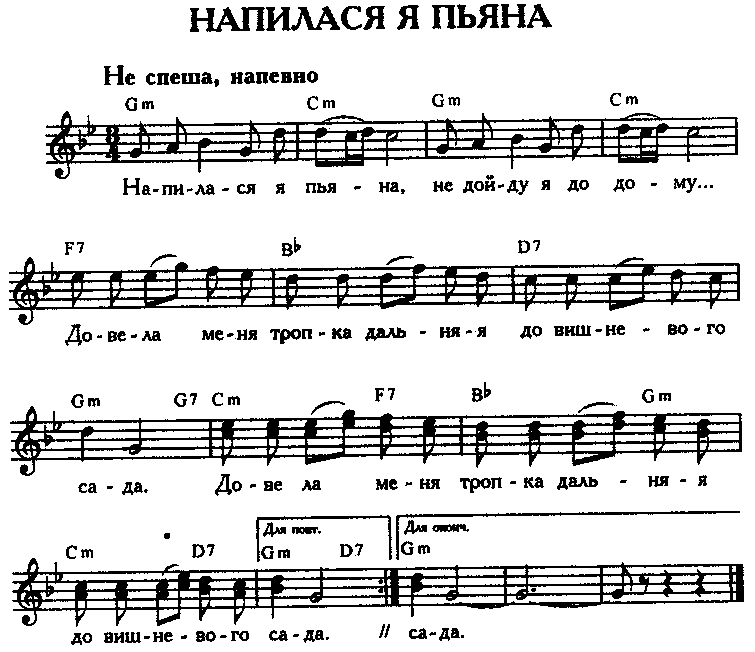                         2-й акт.     Квартира Муси и Аркадия. На заднем плане видна новогодняя ёлка с зажженной гирляндой. На столе стоит ваза со связкой бананов. Муся и Аня занимаются уборкой квартиры. Муся.	Что-то ты мне сегодня не нравишься, подруга. А?.. Случилось чего?  Аня (со вздохом). Да нет, Мусенька... в том-то и дело, что ничего не случилось.Муся.	Что-то ты мудришь, Анька. Ну-ка, рассказывай.	Аня.	Да что там рассказывать... Распределение у нас вчера в театре было на «Вишнёвый сад».Муся.	Ну?Аня.	Не дали мне роль Раневской.Муся.	Да что они там, с ума, что ли, посходили?!.. И кто же её играть теперь будет? Та самая, что в баню сходить не может?Аня.	Она, Тамара Аркадьевна.Муся (возмущённо).	Я бы ей ноги переломала! Нет, так это дело оставлять нельзя. Аня.	Я, Мусь, решила уйти из театра.Муся.	Вот удумала! Куда это ты пойдёшь?Аня.	Да хоть куда... В путевые обходчицы, вон, наймусь. Ага. Буду возле своей будки картошку сажать, цветы разводить... Покоя мне хочется. Понимаешь, по-ко-я!Муся (язвительно).	Молодец.Аня (с дурашливым вдохновением). А ещё им молотки такие дают, по рельсам стучать. Ох, как я люблю стучать по рельсам...Муся.	По голове себе постучи, обходчица. Это как же можно театр бросить? Аня.	А чего за него держаться? Ты любого с улицы возьми, и он мою роль сыграет. (Нарочито театральным голосом) «Позвольте вашу шляпу, Фрол Акимыч. Эко, вы тут натоптали...» (Посерьёзнев) Нет, Муська, мне уже не тридцать лет... да и не сорок... давно уже.Муся.	Анька ты выглядишь... Аня.	Ну?.. Соври, соври.Муся.	На двадцать семь.Аня.	Иди ты к чёрту!Муся.	Провалиться мне на этом месте.Аня (махнув рукой). Нет, Муська, надоело мне всё. Понимаешь, надоело быть зависимой, надоело ждать, надеяться... Да пропади он пропадом этот театр!   Аня садится на диван, и Муся пристраивается рядом.Муся.	Анечка, но ты же ещё там поёшь в первом акте.  Аня.	Ага, «Лучину»... (Тихо начинает петь):                               То не ветер ветку клонит,                               Не дубравушка шумит...   (Муся подхватывает, и они поют вместе)                               То моё, моё сердечко стонет,                               Как осенний лист дрожит.                               То моё, моё сердечко стонет...Аня (задумчиво). Хочешь, Мусь, я тебе одну тайну открою?Муся (растроганно). Открой, подруга.Аня.	Я ведь... хорошей актрисой была, честное слово. Даже очень хорошей. (Видя, что Муся начинает всхлипывать) Ты чего?Муся (обнимая её).	Тебя, дурочку, жалко.Аня.	Ну, началось! (Она берёт со стола банан и начинает его очищать) Ты, вот что, пока об этом никому ни слова. Поняла?Муся.	Даже Аркашке?Аня.	А ему и подавно. Он и в лучшие-то времена в меня не верил.     Входит Аркадий. Он с удивлением смотрит на сидящих женщин, на всхлипывающую Мусю.Аркадий.	Кто-нибудь помер?Муся.	Да вон, Анька собралась из театра уходить.Аркадий.	Ну и правильно. (Ане) А чего делать будешь?Муся.	Она, видишь ли, в обходчицы собралась.Аркадий.	Это... в какие ещё обходчицы?Аня (опять начиная дурачиться). А это те, Аркашенька, что вдоль железной дороги с флажками стоят.   Выставив руку с бананом, она показывает, как стоят обходчицы.Аркадий.	Впечатляет.Аня (откусывая банан). А я что говорю.Аркадий (после паузы). А ещё раз слабо показать, как они стоят?Аня.	Пожалуйста. (Опять показывая) Вот так. (Прощально машет ладонью) Ту-ту-у-у!Аркадий.	Нет, правда, красиво. Так что уходи, Ань, уходи и не раздумывай. Была бы ты ещё этой... Ермоловой, тогда другое дело. А так... За пять копеек мордой кривляться... Системой Станиславского жив не будешь. С твоей зарплатой, при нынешних ценах, лишний раз и колготки купить нельзя. Муся.	А ты откуда знаешь про цены на колготки?Аркадий.	От верблюда. Это я так, фигурально выражаюсь.Аня (заводясь). Точно, Аркаша! Разве ж Станиславский знал, что такие цены будут? Ишь, теоретик-реформатор! Посмотрела бы я, как он станет свою систему в рваных колготках создавать. Муся (предостерегающе). А-ня...Аня.       А возьми Немировича... Он-то, наверно, и за Немировича, и за Данченко в зарплатной ведомости расписывался. Ему-то на помаду хватало... Муся (просительно). Ну, Ань!..Аркадий.   А чего, она правильно говорит.Аня (всё больше распаляясь) Конечно, правильно. А то: «Органическое перевоплощение в образ! Искусство переживания!» Или, как там ещё? - «Стремление к достижению сверхзадачи». Посидели бы они на нашей зарплате! Как прожить на неё?! А? Вот сверхзадача!Аркадий.   Я не знаю как обходчицы, а в моей фирме последний курьер раза в три больше твоего получает.Аня (горячечно) Курьер! – какая замечательная должность! Да, теперь я хочу быть курьером! Я стану разносить по разным учреждениям бумаги, и благодарные адресаты будут химическим карандашом расписываться у меня в толстом журнале. А потом вместе с какой-нибудь гардеробщицей мы будем пить чай вприкуску. Да-да, обязательно вприкуску. (Кричит) Да здравствует профессия курьера!!! Как там у Гоголя?.. А, вот: «И в ту же минуту по улицам курьеры, курьеры, курьеры... можете представить себе, тридцать пять тысяч одних курьеров!..» (Она приставляет банан к виску) Бах!   Аня театрально падает на диван.Аркадий.	Чего это с ней?Муся (пожав плечами). Истерика.Аркадий.	А, ну тогда я пошёл.Муся.	А ты далеко намылился?Аркадий.	В магазин. У нас же шампанского нет.Муся.	Ну, беги, беги.    Аркадий уходит. Муся садится на диван и обнимает Аню за плечи.Муся.	Ну что, успокоилась?.. Я тебе точно говорю, Ань, после Нового года всё будет у тебя хорошо. Карты никогда не врут.Аня (садясь). Ты мне опять про сексуальную эру намекаешь?Муся.	Вот-вот. Кстати, как у тебя с Викентием?Аня.	А что с Викентием?.. С Викентием у меня всё нормально. Ботинки я ему отдала.Муся.	И всё?Аня.	А больше он у нас ничего не оставлял.Муся.	Да ну тебя, я серьёзно спрашиваю. Встречаетесь вы с ним?Аня.	Встречаемся. Я ему на каждый спектакль контрамарки достаю.Муся.	Что же он, академик хренов, билет купить не может?Аня.	А у него сестрица все деньги отбирает.Муся.	А я её понимаю. Он же на всю голову чокнутый.Аня.	Ну, на всю не на всю, а как говорит Босякин, есть маленько. Муся.	О чём вы хоть с ним разговариваете?Аня.	Да вот до прошлого воскресенья мы всё больше молчали...Муся.	А что было в воскресенье?Аня (воодушевляясь). А в воскресенье его, как прорвало, Мусенька. Веришь ли, он мне всё-всё высказал.Муся (прижав руки к груди). Открылся?!Аня (решительно; проказливо) Ага. Я честно тебе скажу, не ожидала, никак не ожидала от него. У меня, старой дуры, даже дух перехватило. Таких откровений я и в молодости ни разу не слышала. И откуда он только смелости набрался?Муся (нетерпеливо). Ну?.. Да не томи же ты!Аня.       Подожди, я сама волнуюсь... Короче говоря, он признался...Муся (закатив глаза). Ой! Я так и знала, Анька, так и знала...Аня.       Он мне сказал... что пишет книгу о паразитоформном клеще. Муся.      О чём?!!Аня.       Ну, клещи есть такие. Они бывают аргасовые, гамазовые...Муся.      И всё?Аня.       Нет, почему же? Иксодовые ещё, кажется, есть.Муся (после паузы). Да, Анюта, это серьёзно. Клиника, одним словом.Аня (грустно покачав головой) Вот именно, клиника.Муся.      Может, ты его просто жалеешь?Аня.       Ну как же его не жалеть? Он же вот такусенький, клещ. (Показывает пальцами) Отряд членистоногих.Муся.      Да, подруга, как говорится, приехали... А ты мне всё рассказываешь? Что же вы только о клещах говорите?Аня.       Я ещё про пуховую вошь знаю. (С нарочитой нежностью) Она такая милая-милая!Муся.      Аньк, скажи честно... ты окончательно влюбилась в него?.. Да?Аня.	Какая же ты проницательная у меня, подруга.Муся.      Господи, родная ты моя!.. А он?Аня.       А он любит только свою работу. У него нет друзей, Мусенька. Он одинок, ему не с кем даже поговорить. Просто, он нашёл во мне внимательного собеседника. Муся.      Конечно, где же ещё взять такую дуру, которая будет про клещей слушать?Аня.       И про пуховую вошь. (Опять показывая пальцами) Такую маленькую крохотулечку.  Муся (решительно) Так! Надеюсь, этот академик придёт сегодня?Аня.	Сестра посадила его под домашний арест, но он обещал сбежать, как граф Монтекристо.Муся.	А почему она его взаперти-то держит?Аня.	Боится, чтобы его какая-нибудь вертихвостка вроде меня не окрутила. По её мнению, Мусенька, Викентий целиком принадлежит науке.Муся.	Как же она его в театр отпускает?Аня.	А он говорит, что идёт в библиотеку или на научный симпозиум.   Муся (решительно). Так... Вот сегодня я с этим Монтекристом по душам и поговорю.Аня (испуганно) Муська, не вздумай! Если ты это сделаешь, я... я под поезд брошусь.Муся.      Тоже мне... Анна Каренина. Артистка ты, Анька, самая настоящая артистка. Тому, кто тебя знает, и в театр ходить не надо.Аня.       Театр... театр... Правильно, Муська, проживём и без театра.           (Её опять охватывает дурашливое настроение, и она начинает декламировать, сочиняя на ходу)                «Весь мир – театр, а люди в нём – актёры...»                Мусь, эту фразу можешь записать,                При случае ты б козырнула ею.                А что?.. Она могла бы оживить                 Любую пьесу. А?.. «Весь мир – театр...»                Вот это Анька! «Ай, да сукин сын!»Муся.	Да погоди ты, Ань, со своими стихами. Лучше скажи, ты замуж-то за него хочешь?Аня.	За Викентия?Муся.	Ну не за клеща же. Аня.	Хочу, конечно. (Со смешком) Мне сегодня даже сон про это приснился.Муся (загораясь). Расскажи.Аня.	Нет-нет, не могу, это слишком личное. Фу-у, меня даже в краску бросило.Муся (просительно). Ань... Аня.	Нет, Мусь, и не проси, такие вещи стыдно рассказывать.Муся.	Это мне-то стыдно?!.. (Умоляюще) Ну Ань...Аня.	Ладно, бог с тобой, только не говори потом, что я тебя развратила. В общем... снится мне, что лежим мы на кровати...Муся (нетерпеливо). Ну?.. Ну?..Аня.	Баранки гну. Не подгоняй меня. Значит, лежим мы и...Муся.	Что?Аня.	Телевизор смотрим. Ага, какое-то кино про любовь показывают. И тут я чувствую... что он вроде как по груди меня гладит. Да настойчиво так...Муся.	О-ой!Аня.	Вот-вот, и я точно так же ойкнула. Ой, говорю, в том смысле, (наигранно слащаво) чего это ты, Викуля?..Муся (с придыханием). А он?Аня.	А он ничего. Я, говорит, пульт от телевизора ищу.Муся (после паузы). А дальше?Аня.	А что дальше? Переключил программы и стал передачу про светляков смотреть.Муся (разочарованно). Тьфу на тебя. Аня (встав; вдруг устало) Ладно, хватит. Надо уборку заканчивать, а то скоро уже Новый год. Муся.	Ой, Анют, я тебя использую, как свою домработницу, даже неудобно.Аня.	Так не задаром же. (Грубым голосом) Надеюсь, хозяйка, ты меня накормишь сегодня?Муся.	И напою в стельку, солнышко.	 Всё, сейчас только в прихожей пылесосом пройдусь и заканчиваем.    Муся уходит, а Аня включает радиолу и под звуки зазвучавшей музыки начинает протирать пыль...   Внезапно мигает верхний свет, радиола смолкает, и сразу гаснет ёлочная гирлянда.Муся (за сценой). Чёрт бы его побрал!..Аня.	Что?! Что случилось?!Муся (появляясь). Я придушу этого Аркашку! Ну ты подумай, сколько раз говорила, чтобы он починил эту розетку в прихожей! Меня сейчас чуть током не убило. Теперь кроме люстры ничего не работает, а у меня утка в духовке.Аня.	Придётся тебе будить Босякина, а то мы останемся без горячего.Муся.	А что, Босякин спит?Аня.	К встрече Нового года сил набирается. Ты к нему понастойчивей стучись.Муся (уходя). Ну, Аркашка... вот паразит!   Муся уходит. Оставшись одна, Аня опять принимается за уборку, про себя негромко произнося монолог Раневской.Аня.	«Я люблю этот дом, без вишнёвого сада я не понимаю своей жизни, и если уж так нужно продавать, то продавайте и меня вместе с садом...»	    В комнате появляется Варвара Ивановна, мужиковатая, волевая женщина. Варвара (командным тоном). Что это у вас дверь нараспашку? А?.. Воров не боитесь?Аня (удивлённо). Здравствуйте.Варвара.	Здравствуйте. Мне бы Аркадия Михалыча повидать.Аня.	Аркадий Михалыч уехал за шампанским.Варвара.	Так-так, а вы, значит, его супруга? Муся, кажется?Аня.	Нет, что вы. Вы... присядьте пока, Муся скоро придёт.Варвара. 	Некогда мне рассиживаться, меня такси ждёт. А вы, милочка, что за роль здесь играете? Аня.	Роль?.. Какую роль?Варвара.	Я так понимаю, что вы домработницей у этой семейки служите?Аня (со смешком). А... ну да, что-то вроде этого. (Вдруг настороженно) Простите, а... вы кто?  Варвара.	Видите ли... Даже и не знаю, стоит ли вам это говорить. В общем, мой брат, Викентий Иванович...Аня (радостно). Викентий!..Варвара.	Вы его знаете? Аня (испуганно). Да откуда же мне знать? И слыхом не слыхивала. Моё дело какое – шляпу у гостя принять, да смотреть, чтоб полы не затоптали.   Она берёт швабру с тряпкой и демонстративно начинает протирать пол.Варвара.	Так вот, Викентий Иванович – это известный учёный, очень может быть, будущий Нобелевский лауреат...Аня (по-деревенски всплеснув руками). Скажите на милость!Варвара.	Меня умиляет ваша непосредственность. Вы, судя по всему, недавно в город перебрались?.. Вас как зовут?Аня.	Меня? Э...э, Нюра.Варвара.	Вот-вот, я сразу поняла, что вы из деревни.Аня.	Ой, ваша правда. Али шибко заметно?Варвара.	Конечно. Вы так забавно окаете. Аня (акцентируя букву «О»). А у нас в деревне все так говорят. Поголовно.Варвара.	А кем же вы у себя в деревне работали?Аня.	Я-то?.. Обходчицей на железной дороге служила.Варвара.	Какая прелесть. А скажите мне, Нюра, много ли гостей бывает в этом доме?Аня.	Дык... по-всякому. Бывает, что и порядочно. Так иной раз натопчут, так натопчут... хоть святых выноси.Варвара.	А некая девица, Анна Петрова, часто сюда заходит?Аня (закашлявшись; фистулой). Дев... девица?Варвара.	Я буду с вами откровенна. Вижу, что вы человек простой, и поймёте меня правильно. Дело в том, что эта коварная Петрова хочет иметь от Викентия ребёнка!.. А, каково?! Аня (после выразительной паузы). Это... стало быть, она сама вам призналась?Варвара.	Она сообщила об этом моему брату. Аня (дурашливо). Ну, хоть его упредила. Варвара.	В записке, которую я случайно нашла в его кармане, эта распущенная особа совершенно недвусмысленно ставит Викентия Ивановича в известность о своём намерении. Да-да, причём в ультимативной форме, с указанием даты и часа, когда она планирует это осуществить! Аня (покачав головой) Ай-ай-ай, что делается!.. Планирует, значит, зараза?.. Подумать только! А вы, стало быть, пришли пристыдить её? Варвара.	Пристыдить? Да я бы ей все волосы повыдёргивала!Аня (непроизвольно поправляя волосы). Ну и правильно. А что же ваш брат... Он-то чего об этом думает?Варвара.	Господи, мой Викентий... это же сущий ребёнок. Он думает только о своих червяках и букашках.Аня.	Но, по моему бабьему разумению, одного хотения этой особы как бы... маловато будет, тут ведь и... ваш ребёнок должон поучаствовать. Варвара.	О, я слишком хорошо знаю своего брата. Понимаете, Нюра, Викентий такой наивный, он ничего не смыслит в подобных вещах. Его так легко обвести вокруг пальца. В конце концов, она могла его просто принудить.Аня (после выразительной паузы). Это... как же?Варвара.	Запугать, например. Аня.	Да что вы говорите?!.. И он, стало быть, с испугу...	Варвара.	Вот-вот, вы всё правильно поняли. К сожалению, записка слишком поздно попала мне в руки, и, судя по указанной дате, боюсь, что самое страшное уже произошло.Аня (театрально ахнув). Неужто, родила?!Варвара.	Пока ещё нет. По моим расчётам это должно произойти в июне. Но я не допущу этого! О, нет! Я подниму всю общественность, ударю во все колокола!..Аня.	А... Прощенья прошу, как вас величать?Варвара.	Варвара Ивановна.Аня.	Варвара Иванна, я вот никак своим умишком в толк не возьму, а нашто ей это понадобилось? Варвара.	Ну как же вы не понимаете? Такой завидный жених...Аня.	Ну да, ишшо и лауреат какой-то.Варвара.	Вот именно! Она же испортит ему всю карьеру.Аня.	Петрова, говорите?.. (Хлопнув себя по лбу) Ну как же, вспомнила! Была, была здесь такая. Ежели с виду, так вроде хорошая женщина.Варвара.	О, эти хищницы умеют маскироваться.Аня.	А ну, как она и взаправду любит вашего лауреата, сохнет по нему?Варвара.	О чём вы говорите, Нюра? Какая любовь?.. Сама-то она что из себя представляет?Аня.	Это вы про что?Варвара.	В смысле образования.Аня.	Образована. Ой, как образована! Сама из курьеров, и чай, как у нас в деревне, только вприкуску пьёт.Варвара.	Вот видите. Ей ведь лет двадцать, наверно? Она же потом шантажировать будет Викентия этим ребёнком.Аня.	Ну, насчёт ребёнка... тут я вам не знаю, что и сказать. Только Петровой уж никак не двадцать.Варвара.	А сколько же? Меньше?Аня.	Ежели сызнова на вид взять, так не боле двадцати семи. Может, с большим гаком.Варвара.	Вот как?!Аня.	Провалиться мне на этом месте.  Варвара.	Ну ты подумай, без специальности, без положения, только и дело, что молода.Аня.	Ужас, какая молодая. (Вдруг) Ой, Варвара Иванна, я же совсем запамятовала. Ну прямо из ума вон... Не понадобится вам в колокола-то стучать. Замуж вышла ваша Петрова. Да-да, на прошлой неделе и записались.Варвара (испуганно). Замуж?!.. За Викентия?!Аня.	Не, не за него. Видать, получше кого нашла. Давеча и проводили их в город Караганда... навовсе.Варвара.	Уехала?!.. Слава тебе Господи! Вы у меня, Нюра, просто камень с души сняли!Аня.	Теперича у вашего братца хорошая отговорка будет.Варвара.	Да-да, конечно. Ну, что ж... теперь мне, кажется, и делать здесь больше нечего. Побегу. Пусть, Нюра, в наступающем году исполнятся все ваши желания!Аня.	Прощевайте. И вам того же... Варвара Иванна.              Варвара уходит, а Аня достаёт из сумочки записную книжку, набирает на телефоне номер. Подождав немного, кладёт трубку, садится на диван и задумывается.   Появляется Муся.Муся (возбуждённо).	Еле добудились. Пока Ираида Петровна не стала под дверью стаканами звенеть, ни за что вставать не хотел. (Заметив грустную Аню) Аньк, ты чего?..Аня.	Мусь, угадай, кто сейчас здесь был?Муся.	Дед Мороз?Аня.	Нет, снегурочка. Сестра Викентия приходила.Муся.	Да ты что?!.. А чего ей надо было?Аня.	Приходила сказать... что я беременна.Муся (восторженно всплеснув руками). Анька... неужели правда?!.. И сколько времени?Аня (посмотрев на часы). Двенадцатый час.Муся.	Я говорю, срок, срок какой?!Аня.	В июне уже родить должна.Муся.	Родная ты моя! А... Викентий знает?Аня.	Откуда? Мне самой только что сообщили.Муся.	Подожди, подожди, ты опять придуриваешься, что ли, артистка хренова?Аня.	А у тебя голова есть на плечах? Какая, к чёрту, беременность?!Муся.	А что же тогда сестра эта... Аня.	Она записку мою с названием спектакля у Викентия нашла, ну и вообразила... Хорошо, я домработницей твоей прикинулась, а то бы она точно меня убила. Муся.	И как же теперь? Что ты теперь делать-то будешь?Аня.	Что, что?.. Придётся аборт делать.Муся.	Ну, Ань, я же серьёзно.Аня.	А если серьёзно... Не знаю... Может я, действительно, только мешать ему буду. Да и вообще, любит ли он меня?   Гаснет верхний свет, и вспыхивает гирлянда на ёлке. Из радиоприёмника звучит музыка. 	Муся.	Надо бы свечи на всякий случай поискать. А Аркашке я всё-таки голову за эту розетку отверну. Аня.	Не волнуйся, Босякин всё починит.Муся (выключив приёмник). Что-то долго он возится. Аня.	Ты не знаешь Босякина. Он подключит нам электричество, даже если ему придётся оставить без света все остальные квартиры.Муся.	А зачем нам свет в остальных квартирах?Аня.	Резонно.   Опять загорается верхний свет.Аня.	Ну вот, я же говорила.   Входит Босякин. В руках у него отвёртка и фонарик.Босякин.	Пришлось автомат в щитке поменять. Ну, теперь порядок?Муся.	Ай да Босякин! Вот он, настоящий мужчина!Босякин (скромно). Есть маленько.Муся.	И всё-то он знает, всё-то умеет! Скажи, Ань? Аня.	Тут и говорить нечего. Знаешь, Мусь, я иногда проснусь ночью и думаю, какой же замечательный человек живёт у меня за стенкой! Так у меня даже дыхание, бывало, перехватит.Босякин.	Ну будет, будет врать. Хотя... раньше-то ты по мне убивалась.Аня.	Я?!Босякин.	Конечно. А как появился этот убогий... (Словно разговаривая по телефону; противным голосом) Будьте так любезны, извините за беспокойство, пардон-мерси... И как он только слова такие выдумывает?Аня (грустно).	Ладно, Босякин, не твоего ума это дело.Муся.	Иди умойся и приходи, скоро за стол будем садиться. (В след ему) Костюм иностранный не забудь надеть!   Босякин уходит. Муся смотрит на задумавшуюся Аню.Муся.	Да не переживай ты так, Анька. Ну не смог твой паразитолог сбежать. А может... может, он книгу какую учёную пишет, ну и заработался. Аня.	Точно, Мусь, так оно и есть, забыл. Он мне за эту неделю ведь ни разу не позвонил. 	Муся.	Знаешь что, а давай мы с тобой по рюмашке хлопнем? А, Анют? Аня (махнув рукой). Неси. Напьюсь сегодня... вдрызг!	Муся (направляясь на кухню). Правильно.   Муся убегает на кухню.Аня (вполголоса дурашливо напевает). Уж полночь близится, а Германа всё нет. Завёл, поди, себе другую бабу...   Муся приносит бутылку водки, две рюмки и наколотый на вилку огурец. Налив и чокнувшись, они выпивают. По очереди откусывают от огурца.Аня и Муся (не сговариваясь, начинают петь). «Напилася я пьяна, не дойти мне до дому...»   Слышны длинные настойчивые звонки в дверь.Муся.	Он!.. Иди, открой. Я же говорила, закончит книгу и придёт.Аня.	Нет, Мусенька, это не он. Так в дверь может только Босякин звонить. (Идя к двери) Те, которые паразитологи, скромненько кнопочку нажимают. (Впустив возбуждённого Босякина) Вуаля!Босякин.	Так!.. Извини, Мусь, мне с Нюркой с глазу на глаз переговорить нужно.Муся.	Ещё чего?!.. Вы что, у себя на кухне редко видитесь?Аня.	И правда, Босякин, какие у нас могут быть тайны?Босякин.	А я говорю, уйди, не для твоих это нервов!Муся (уходя на кухню). Скажите, пожалуйста...Аня (Босякину). Ну, что случилось?Босякин (возбуждённо). Пошёл я, значит, мыться...Аня (испуганно). Ты затопил соседей?Босякин.	Да никого я не затопил!Аня.	Обокрали?Босякин.	Ты думаешь, что говоришь?! Чего у нас красть-то?.. Нет, тут дело посерьёзней будет...Муся (выскочив из кухонной двери). Да ты скажешь, наконец, или нет?!Босякин (показывая на Мусю). Пока этот Штирлиц не уйдёт, я ничего говорить не буду!   Муся опять скрывается за кухонной дверью.Босякин (помогая себе в рассказе руками). Значит, только я... (Делает вид, что намыливает голову) А тут – в дверь! Ба, амиго! Я думал, что во хмелю, ан нет, тверёзый. Я, говорит, насчёт Анны Николавны. Ну, думаю, шифер поехал, а потом смекнул: это же ты! Хочу, говорит, все точки над «и» поставить, в смысле, предупредить. Какие, мол, возражения? Это, стало быть, у меня. Ну, ты Босякина знаешь: я ему банку с килькой открыл, а сам вроде как в туалет по нужде, и – сюда. Предупредить... Сечёшь, Нюр? Аня (удручённо). Всё?	Босякин.	А чего тебе ещё-то надо?! Чего?!.. Да не пил я, не пил! Хочешь, дыхну?!Аня.	Давай попробуем ещё раз. С самого начала.Босякин.	Ну, беда мне с тобой. Он же там один сидит... с гармошкой.Муся (выбегая). Анька, ну правда, что ты ей богу?! Ведь сватают тебя! Викентий сватает. Босякин.	Вон, Муська и то быстрей тебя соображает.Аня (непонимающе). А... зачем меня сватать?Босякин.	Всё, она умом поехала. Я же сказал - для ясности. Чтобы все точки. Ну, я характер твой знаю – возражать не стал.Аня.	Разрешил, значит?Босякин.	А что, надо было отказать?!Аня.	Ты мне кто, Босякин, - отец, брат?Босякин.	Вот-вот, в самую точку. Я ему и говорю: что я – отец, брат? Я за стенкой живу, а не дворец бракосочетаний. У меня и прав-то никаких нет, одни обязанности. (Заглядывая ей в глаза; елейным голосом) Правильно, Нюр? (Мусе) Я вон даже помыться не успел.Аня (смеясь сквозь слёзы). Господи, глупость какая. Нет, ты подумай, он сначала согласовать решил. Босякин.	Так чего с него взять? Одно слово – старорежимный! (Решительно направляясь к дверям) Ну, сейчас я его быстро спроважу.Муся (поспешно). Стоять!.. Я вот тебе спроважу!Босякин (останавливаясь). А чего мне с ним делать? Я ведь и половины из его разговора не понимаю. Муся.	Иди пока домывайся. Мы без тебя разберёмся.Босякин (уходя; ворчливо). Опять Босякин крайним оказался.Муся.	Ну, что теперь будешь делать, Ань?Аня.	Сейчас... отдышусь немного и пойду сдаваться.Муся.	Замуж сдаваться?Аня.	А куда же ещё?Муся.	И театр бросишь?Аня.	Ко всем чертям. Муся.	Вот и умница, вот и молодец!   Раздаётся короткий звонок в дверь.Аня.	А вот это, Муська, уже он.Муся.	Беги в спальню, переоденься. Я тебе там платье приготовила, которое Аркашка мне на глазок купил.   Аня торопливо уходит, а Муся идёт открывать дверь, но в комнату уже входит Викентий с бутылкой шампанского и букетом цветов.Викентий (робко). Здравствуйте. Извините, там у вас было открыто... и я вот... без спросу...	Муся (всплеснув руками). Викентий! Вот радость, так радость! Я уж и не думала увидеть вас живьём. (Понизив голос; заговорщицки) Хвоста за вами нет?Викентий (растерянно). К... как вы сказали?Муся.	Да нет, это я так, шучу.Викентий.	Скажите, могу я увидеть Анну Николавну, то есть, Аню?Муся.	Конечно. Вы её сможете даже потрогать.Викентий.	Потрогать? А... зачем?Муся.	Ну, мало ли какая фантазия вам в голову придёт. Да вы раздевайтесь, проходите.    Муся, взяв из рук Викентия бутылку и букет, помогает ему раздеться.Муся (возвращая букет). Это вам ещё может пригодиться. Анечка сейчас выйдет. А меня, уж не обессудьте, кухня ждёт.   Взяв пальто, она выходит. Викентий торопливо прихорашивается.   Появляется в новом платье Аня. Она усиленно делает вид, что не замечает Викентия.Викентий (торжественно). Здравствуйте, Аня!Аня (с нарочитым испугом). Ой, кто это?!Викентий.	Это я. (Протягивая букет) Вот...Аня.	Не может быть. Это мне? Если б вы знали, как я люблю цветы.Викентий (сбивчиво). Правда? Тогда я куплю вам ещё. Да-да... Н... но сейчас это не имеет никакого значения. Дело в том, что я должен сказать вам что-то очень важное. Аня.	Я вся - внимание.Викентий.	Только вы не волнуйтесь, пожалуйста.Аня.	Я очень постараюсь.Викентий.  В общем, я... Я...    Он взмахивает рукой, гримасничает, но не произносит больше ни слова. Аня (участливо). Забыли?Викентий.	Я... Я закончил свою монографию о паразитоформном клеще.   На кухне что-то падает с громким металлическим стуком.Викентий.	Что это?Аня.	Муся подносом об стол ударила.Викентий.	Да?.. Впрочем, это тоже не важно. Так вот... в связи с вышеизложенным, я хотел бы сказать...   В гостиную входит Аркадий, с трудом неся в руках свёртки и бутылки с вином.Аркадий (кричит). Муся! Ку-ку! Ты где, моя козочка?!.. Представь себе, на всём этаже свет горит только в нашей квартире. (Заметив Викентия; поражённо) Вика?.. Ты как здесь оказался?Викентий (раздражённо махнув на него рукой). Отвали, кобель!Аркадий (растерянно). А?..   Мгновенно выскочившая Муся затаскивает Аркадия на кухню.Муся.	Не мешай, не мешай...Викентий (Ане). Так что вы говорите?Аня.	Я?.. Это вы сказали, что в связи с этим...Викентий.	Ах да, правильно. А... в связи с чем?Аня.	Вероятно, в связи с окончанием вашей работы.Викентий.	Вот-вот, именно это я и хотел сказать. Только вы не перебивайте меня, пожалуйста.Аня.	И не подумаю.Викентий.	Вы могли бы... бросить театр?Аня.	Странно. Я как раз собралась это сделать.Викентий.	Но... Но это же замечательно!Аня.	Почему же?Викентий.	Я знаю, мне не на что надеяться... но я, всё-таки, спрошу...Аня (опустив голову; чуть слышно). Да?..Викентий.	Вот если бы кто-нибудь... ну, например, какой-нибудь мужчина предложил вам поехать, ну, хотя бы в Испанию... Вы бы поехали?Аня (твёрдо). Разумеется, нет.Викентий (потерянно). Да-да... Я так и знал.Аня.	Странный вы человек, Викентий. Ну, представьте, подходит ко мне на улице какой-нибудь ну, например, мужчина и говорит: (грубым голосом) «Петрова, ты поедешь со мной в Испанию?» Что я, по-вашему, должна ему ответить?Викентий.	Но... вы же там ещё не были.Аня.	Да мало ли где я не была. Да, я никогда не была в Испании, как, впрочем, и в большинстве других стран мира. И вот если бы меня позвал человек мне знакомый, который... - как бы это сказать – который ко мне хорошо относится, я бы поехала с ним хоть к чёрту на кулички.Викентий.	Правда? И даже в Испанию?Аня.	Куда угодно. (Скороговоркой) «В деревню, к тётке, в глушь, в Саратов, там буду горе горевать, за пяльцами сидеть, за святцами зевать. А вас, сударь, прошу я толком туда не жаловать ни прямо, ни просёлком; И ваша такова последняя черта, что, чай, ко всякому дверь будет заперта...»Викентий.	Это замечательно!Аня.	Что именно?Викентий.	У меня в Саратове живёт двоюродная тётка. Так вы не поверите, когда я был маленьким...Аня (перебивая). Нет, это невыносимо! (Решительно) Вот что, Викентий, если через несколько секунд вы не признаетесь, что любите меня...Викентий (постояв с удивлённо открытым ртом). Что вы сказали?Аня.	Я?.. Я молчала, как рыбка.Викентий.	Нет-нет, вы сказали, что я люблю вас. Это... правда?Аня.	Откуда же мне знать? Вы уж сами разберитесь.Викентий.	Да, вы правы. Ой, я, кажется, совсем запутался. В общем, я...Аня.	Ну, говорите же!Викентий.	Можно, да?.. Аня, я... я люблю вас.   На кухне хлопает пробка от шампанского.Аня (закрыв глаза и прижимая к груди букет). Боже мой, неужели вы произнесли это вслух? Нет-нет, это невозможно. Викентий.	Почему? Может, вы думаете, что я... как это... бабник?Аня.	А разве нет?Викентий.	Что вы! Это сестра почему-то считает меня юбочником, а я – нет, я только вот вас...Аня.	Что?Викентий.	Ну, вы сами понимаете.Аня.	Нет-нет, я хочу это услышать от вас ещё раз.Викентий.	Аня... Только вы не перебивайте меня.Аня.	Боже упаси.Викентий.	Аня, я люблю вас. Я люблю вас так, что у меня даже глаза щиплет.Аня.	И у меня щиплет. Наверно, у Муськи что-то подгорело.Муся (на секунду приоткрыв кухонную дверь). Анечка, это у меня утка в духовке.Викентий.	А теперь нам нужно сделать самое трудное...Аня.	Не понимаю.Викентий.	Ну как же... Мы же должны поцеловаться.Аня.	Нет, Викентий, как ни крути, вы очень похожи на опытного обольстителя.Викентий.	Но я же видел, так всегда делают в кино.Аня (подходя к нему). Ну, если в кино...   Викентий неловко обнимает её, и они замирают в поцелуе.        Кухонная дверь распахивается, и в комнату входят Аркадий и Муся в праздничных колпаках. Аркадий, обряженный в цветастый передник, несёт в руках поднос с полными фужерами.Муся и Аркадий (поют). Тили-тили тесто, жених и невеста...Муся (целуя Аню). Поздравляю, Анечка. Берите, берите шампанское.Аркадий (Викентию). Ну, клоповед, такую невесту себе отхватил! Увозишь, значит? То-то ей всё какие-то поезда мерещились.		   Все разбирают фужеры, чокаются...   В комнату вбегает Босякин. На нём новый, несколько старомодный и широкий в плечах костюм.Босякин.	Эй, вы что, уже пьёте?Муся.	Иди Босякин, тут и для тебя фужер.Босякин.	Нет, пока не могу. Теперь у наших соседей свет не горит. Кругом одни инженерА живут, а как чуть что, кроме Босякина и сделать некому. Муськ, дай-ка мне какую-нибудь проволочку.Муся.	Где ж я тебе возьму? Может, шпилька подойдёт? Босякин.	Давай шпильку.Аркадий.	Ты там не задерживайся, а то скоро уж за стол садиться.   Муся даёт Босякину шпильку.Босякин.	Да, Нюр, тебе тут артист наш звонил, как его... Васька Прохоров.Аня.	Чего ему нужно было?Босякин.	А поди его разбери. Пьяный в дым, всё хихоньки, да хаханьки. Я спрашиваю, чего передать, а он: передай ей от меня пятьсот рублей долгу. Скотина. Ага. С новой ролью тебя поздравлял.Аня.	С какой ещё ролью?Босякин.	А вот что Тамара Аркадьевна должна была играть. Васька говорит, она в бане ногу сломала. На обмылке, видать, поскользнулась.Аня.	Как?!Босякин.	Откуда ж мне знать? Я, что ли, её намыливал?   Он уходит.Муся.	Господи, радость то какая!Аркадий.	Ты что говоришь? Человек ногу сломал...Муся.	Да я не в том смысле. Ладно, пойдём на кухню, пусть они поворкуют здесь.   Муся и Аркадий уходят.Аня (растерянно). Представляешь, мне дают роль Раневской.Викентий.	Да, это замечательно.Аня.	Нет-нет, это ничего не значит. Ровным счётом ничего не значит. Слышишь меня? Я твёрдо решила уйти из театра. Ведь правда?.. Как же я смогу репетировать эту роль?Викентий.	Не надо так волноваться, Аня.Аня.	А я и не волнуюсь. Я совсем не волнуюсь. С чего бы мне волноваться? Подойди, милый, обними меня.   Викентий обнимает её за плечи, и в этот момент в комнату опять торопливо входит Босякин.Босякин.	Ой, Нюрк, ещё забыл сказать... (Он видит обнявшихся Аню и Викентия) Ну что вы в самом деле, как маленькие. Кругом же люди.Аня.	Что ты ещё забыл?Босякин.	Тебе договор подписать надо после праздника. Я там на бумажке всё зафиксировал. С киностудией. В кино что ли будешь сниматься?.. Ой, умора!.. (Он смотрит на совершенно растерявшуюся Аню) Чего, опять что-нибудь не так сказал?     Махнув рукой, он пытается уйти.Аня.	Стой!.. Повтори ещё раз!Босякин.	А чего?.. Это не я, это тётка какая-то звонила. Так и сказала, что ты, мол, глянулась им... Может, я зря твоим соседом назвался?Аня (подходя к нему). Босякин, миленький, дай я тебя поцелую!   Она прижимается к Босякину и целует его в щёку. В этот момент он бросает победоносный взгляд на Викентия.Босякин.	Ну, будет, будет тебе... Костюм помнёшь.   Отстранив Аню, он уходит. Вскоре гирлянда на ёлке гаснет.Аня (закрыв глаза, прижимает руки к груди). Боже мой, какое счастье! Ты слышал?.. Нет, ты слышал? Меня утвердили на главную роль! Если бы ты только знал, что это за роль...Викентий.	Да, я помню, ты рассказывала мне... Это очень интересная тема... На два года работы... Ты очень, очень хотела сыграть её.Аня.	Я мечтала о ней. Эта роль снилась мне по ночам. Я влюблена в неё. Я знаю, да-да, я уверена, что лучше меня её никто не сыграет. Ты веришь мне?Викентий.	Конечно, Аня, лучше тебя её никто не сыграет. Потому что ты замечательная актриса. Я люблю тебя.Аня.	И я люблю тебя. Очень. Разве могла я подумать, что в один день... (Она вдруг смолкает).Викентий.	Что, Анечка, что? Почему ты замолчала?Аня (задумчиво). Надо же, всё-таки утвердили. Кто бы мог подумать?.. (Печально) Я так хотела сыграть её. Её и Раневскую. (Она поднимает голову) Но теперь это совсем неважно.Викентий.	Конечно. Главное, что тебя взяли.Аня.	Это случайное везение. Ведь на эту роль могли взять и другую актрису. Очень даже просто. У нас столько хороших актрис. Да вот хотя бы Тамара Аркадьевна... Ну что ж, теперь они возьмут ещё кого-нибудь, и она им прекрасно сыграет. Может быть... даже лучше меня.Викентий.	Фильм будет иметь огромный успех. А в театре... в театре тебе опять будут давать лучшие роли.Аня.	За последние годы меня почти забыли. А как я хотела играть!.. Боже мой, как я хотела играть! Я признаюсь тебе, милый, что однажды едва не сделала гнусность, чтобы получит роль.Викентий.	Не мучай себя, Анечка!Аня.	Всё, решено! Не надо больше говорить об этом. Я буду тебе хорошей женой. Мы будем читать книги, ходить в театр... Нет, мы не будем ходить в театр.   Она начинает плакать.   Вдруг загораются елочные огни, и гаснет верхний свет...    Опять вспыхивает верхний свет. Викентия в комнате нет. Из кухни выходят Муся и Аркадий.Муся (заметив плачущую Аню). Анечка, что с тобой?!Аркадий.	Эй, Новый год наступает!   Он включает приёмник, откуда уже звучит бой курантов.Муся (махнув рукой). Подождёт твой Новый год! (Ане) Что случилось?   Вбегает Босякин.Босякин.	Всё, порядок! (Заметив Аню) Ты чего, Нюр?Аркадий.	А правда, чего это с ней?.. (Ане) Тебя Викентий обидел? (Кричит) Вика!.. Клоповед?!Босякин.	Утёк, гад!Муся.	Босякин!..Босякин (решительно). Понял! Доставлю живого или мёртвого! (Направляясь к дверям) Далеко не уйдёт!Аня (вскрикивает). Нет!..    Босякин останавливается. Аня.	Потом... Не сейчас. То есть... не надо его звать.   Звучит последний удар курантов.    Голос диктора: С Новым годом, друзья!   Аня выходит к авансцене.Аня.	«О, моё детство, чистота моя! В этой детской я спала, глядела отсюда на сад, счастье просыпалось вместе со мною каждое утро, и тогда он был точно таким, ничто не изменилось...    Она смеётся...    Босякин, обернувшись к Мусе, кивает на Аню.Босякин (испуганно). Чего это с ней? Может... скорую?Аня.	Весь, весь белый! О, сад мой! После тёмной, ненастной осени и холодной зимы опять ты молод, полон счастья, ангелы небесные не покинули тебя...»   Она сгибается в глубоком поклоне.                           КОНЕЦ.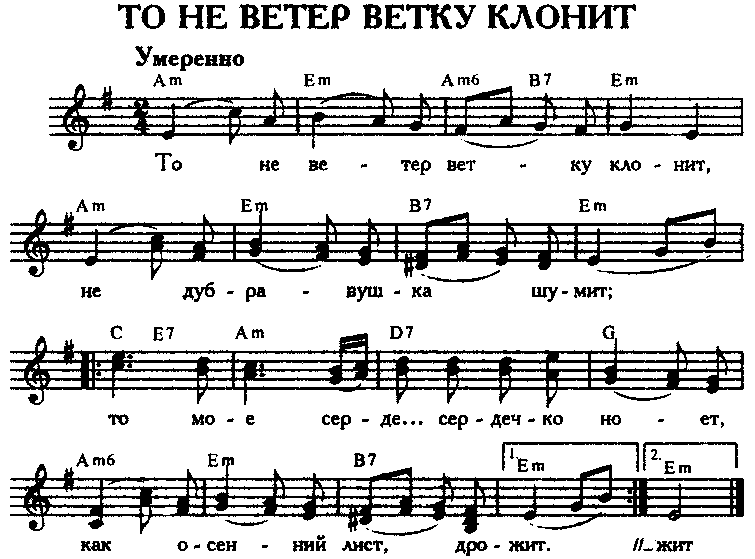 